Тема: Немецкая классическая философияЗадачи:Сформировать знания о немецкой классической философииДать понятие о основных направлениях и течениях немецкой классической философииРазвивать интеллект, умения, навыкиВоспитывать организованность и дисциплинуПлан лекции:Уникальность немецкой классической  философияХарактерные черты немецкой классической философии Историческое значение немецкой классической философииИсточникиЛитература, рекомендуемая для самостоятельной работы:Основная: Дмитриев В.В., Дымченко Л.Д. «Основы философии», СПб     2013 г.Дополнительная:1. Горелов А.А. «Основы философии» М., 2010 г.2. Губин В.Д. «Основы философии» М., 2009 г.3.  Иванюшкин А.Я., Биомедицинская этика М.,      2010 г.4.  Канке В.А. « Основы философии» М., 2009г.5.   Хрусталев Ю.М. «Основы философии» М., 2012 г.6. Интернет ресурсы.Лекция 8Немецкая философия XIX в. — уникальное явление мировой философии.Уникальность немецкой философии в том, что за чуть более чем 100 лет ей удалось:• глубоко исследовать проблемы, веками мучающие человечество, и прийти к таким выводам, которые определили все будущее развитие философии;• совместить в себе почти все известные в тот период философские направления — от субъективного идеализма до вульгарного материализма и иррационализма;• открыть десятки имен выдающихся философов, которые вошли в "золотой фонд" мировой философии (Кант, Фихте, Гегель, Маркс, Энгельс, Шопенгауэр, Ницше и др.).2. В целом в немецкой философии XIX в. можно выделить следующие основные направления:• немецкая классическая философия (первая половина XIX в.);• материализм (середина и вторая половина XIX в.);• иррационализм (вторая половина и конец XIX в.), "философия жизни".3. Немецкая классическая философия получила особое распространение в конце XVIII - первой половине XIX вв. Ее основу составило творчество пяти наиболее выдающихся немецких философов того времени:• Иммануила Канта (1724 - 1804);• Иоганна Фихте (1762 - 1814);• Фридриха Шеллинга (1775 - 1854);• Георга Гегеля (1770 - 1831);• Людвига Фейербаха (1804 - 1872).В немецкой классической философии были представлены три ведущих философских направления:• объективный идеализм (Кант, Шеллинг, Гегель);• субъективный идеализм (Фихте);• материализм (Фейербах).Немецкая классическая философия разработала несколько общих проблем, что позволяет говорить о ней как о целостном явлении. Она:• повернула внимание философии от традиционных проблем (бытие, мышление, познание и др.) к исследованию человеческой сущности;• особое внимание уделила проблеме развития;• значительно обогатила логико-теоретический аппарат философии;• взглянула на историю как целостный процесс.4. Основоположником немецкой классической философии считается Иммануил Кант (1724 — 1804).Иммануил Кант:• дал объяснение возникновению Солнечной системы в силу естественных причин на основе законов Ньютона — из вращающейся туманности разряженных в пространстве частиц материи;• выдвинул теорию о наличии границ познавательной способности человека и невозможности познать внутреннюю сущность вещей и явлений окружающего ("вещей в себе");• выдвинул учение о категориях — основополагающих, предельно общих понятиях, которыми оперирует философия; • сформулировал моральный закон ("категорический императив");• выдвинул идею о "вечном мире" в будущем, основанном на экономической неэффективности войны и ее правовом запрете. Георг Гегель (1770 — 1831) отождествил бытие и мышление,выдвинул учение об абсолютной идее, независимой от сознания и являющейся первопричиной всего сущего, материального мира, и тем самым глубоко обосновал концепцию объективного идеализма, распространенную в ряде стран Запада.Исключительная заслуга Гегеля перед философией - разработка диалектики — учения о всеобщем развитии, его основных законов и принципов.Иоганн Фихте (1762 —.1814), наоборот, внес большой вклад в разработку концепции субъективного идеализма, согласно которой единственной и главной реальностью для человека является он сам, его сознание (так называемая "Я-концепция").Фридрих Шеллинг (1775 - 1854) глубоко обосновал понимание природы с позиций объективного идеализма, выдвинул идею, согласно которой свобода и правовой строй изначально заложены в природе.Людвиг Фейербах (1804 — 1872) был представителем материалистического направления в немецкой классической философии. Фейербах подверг критике идеализм и выдвинул целостную и последовательную материалистическую картину мира. В своей философии Фейербах выступал как полный атеист, доказывал отсутствие Бога, его искусственность, выдуманность людьми, перенесением на личность Бога нереализованных человеческих идеалов. 5. Другим направлением немецкой философии XIX в. наряду с немецкой классической философией был материализм, получивший широкое распространение во второй половине XIX в.Немецкий материализм XIX в. представлен главным образом:• философией Людвига Фейербаха;• марксистской философией;• творчеством вульгарных материалистов.Атеистическая и материалистическая философия Людвига Фейербаха причисляется как к немецкой классической философии, так и к материализму. Это справедливо, так как философия Фейербаха завершила немецкую классическую философию и заложила основы немецкого материализма XIX в., явилась водоразделом между ними.6. Классический материализм XIX в. представлен марксизмом, комплексным учением, в состав которого входили:• марксистская философия;• политэкономия (экономическое учение);• научный коммунизм (социально-политическая теория). Основателями марксизма были немецкие ученые и философы Карл Маркс (1818 - 1883) и Фридрих Энгельс (1820 - 1895).Марксистская философия:• выдвинула последовательно-материалистическую картину мира;• показала роль экономики, производства для материального и общественного бытия;• осмысливала философские проблемы с позиций диалектики (диалектического материализма);• рассматривала историю как целенаправленный и закономерный процесс (исторический материализм);• дала подробную картину возникновения человека, общества, государства;• выступала с атеистических позиций.7. Разновидностью немецкого материализма XIX в. был вульгарный материализм. Вульгарные материалисты — Фохт, Бюхнер, Молешотт — смотрели на проблемы человека, окружающего мира, познания исключительно с позиций естественных наук (физики, химии, биологии). В частности, они:• механически переносили законы природы (поведение, организацию жизни животных, естественный отбор, борьбу за существование) на человеческое общество (социальный дарвинизм); отрицали идеальное, идеальность сознания;• рассматривали деятельность сознания как физиологический процесс ("мозг выделяет мысль, как печень — желчь").8. Во второй половине XIX в. особое распространение в Германии получили идеи иррационализма.Иррационализм — направление в философии, отрицавшее объективные законы бытия и истории, диалектику, воспринимавшее окружающий мир и историю как хаос, цепь случайностей.Основоположником иррационализма считается Артур Шопенгауэр (1788 - 1860).В целом философия Шопенгауэра наполнена пессимистическим духом, неверием в возможности человека влиять на окружающий мир и собственную жизнь.Близкой к иррационализму является "философия жизни", которая ставит в центр внимания не отвлеченные понятия — бытие, идея, материя и т. д., а бытие человека в мире — то есть жизнь, единственную реальность для человека.Одним из основоположников "философии жизни" являлся Фридрих Ницше (1844 — 1900). В частности, им были выдвинуты идеи о возможности человека полностью влиять на свою судьбу, движущих силах человеческого поведения ("воля к жизни", "воля к власти" — экспансия своего "Я"), иллюзорности, неактуальности Бога ("Бог умер").В будущем "философия жизни" легла в основу популярных современных философских направлений — прагматизма и экзистенциализма.Вопрос 36. Философия Иммануила Канта1. Основоположником немецкого классического идеализма считается Иммануил Кант (1724 - 1804) - немецкий (прусский) философ, профессор Кенигсберского университета.Все творчество И. Канта можно разделить на два больших периода:• докритический (до начала 70-х гг. XVIII в.);• критический (начало 70-х гг. XVIII в. и до 1804 г.).В течение докритического периода философский интерес И. Канта был направлен на проблемы естествознания и природы.В более поздний, критический период интерес Канта сместился на вопросы деятельности разума, познания, механизма познания, границ познания, логики, этики, социальной философии. Свое наименование критический период получил в связи с названием вышедших в то время трех фундаментальных философских произведений Канта:• "Критика чистого разума";• "Критика практического разума";• "Критика способности суждения".2. Важнейшими проблемами философских исследований Канта докритического периода были проблемы бытия, природы, естествознания. Новаторство Канта при исследовании данных проблем заключается в том, что он был одним из первых философов, который, рассматривая данные проблемы, большое внимание уделил проблеме развития.Философские выводы Канта были революционными для его эпохи:• Солнечная система возникла из большого первоначального облака разреженных в космосе частиц материи в результатевращения данного облака, которое стало возможным благодаря движению и взаимодействию (притяжению, отталкиванию, столкновению) составлявших его частиц.• природа имеет свою историю во времени (начало и конец), а не вечна и неизменна;• природа находится в постоянном изменении и развитии;• движение и покой относительны;• все живое на земле, в том числе и человек, — результат естественной биологической эволюции.В то же время идеи Канта несут в себе отпечаток мировоззрения того времени:• механические законы изначально не заложены в материи, а имеют свою внешнюю причину;• данной внешней причиной (первоначалом) является Бог. Несмотря на это, современники Канта считали, что его открытия (особенно о возникновении Солнечной системы и биологической эволюции человека) по своей значимости соизмеримы с открытием Коперника (вращение Земли вокруг Солнца).3. В основе философских исследований Канта критического периода (начало 70-х гг. XVIII в. и до 1804 г.) лежит проблема познания.В своей книге "Критика чистого разума" Кант отстаивает идею агностицизма — невозможности познания окружающей действительности.Большинство философов до Канта видело в качестве главной причины трудностей познания именно объект познавательной деятельности — бытие, окружающий мир, который содержит в себе множество неразгаданных на протяжении тысячелетий тайн. Кант же выдвигает гипотезу, согласно которой причиной трудностей при познании является не окружающая действительность — объект, а субъект познавательной деятельности — человек, а точнее, его разум.Познавательные возможности (способности) человеческого разума ограничены (то есть разум не может всего). Как только разум человека со своим арсеналом познавательных средств пытается выйти за собственные рамки (возможности) познания, он наталкивается на неразрешимые противоречия. Данные неразрешимые противоречия, которых Кантом было обнаружено четыре, Кант назвал антиномиями.С помощью разума можно логически доказать одновременно оба противоположных положения антиномий — разум заходит в тупик. Наличие антиномий, по Канту, - доказательство наличия границ познавательных способностей разума.Также в "Критике чистого разума" И. Кант классифицирует само знание как результат познавательной деятельности и выделяет три понятия, характеризующих знание:• апостериорное знание;• априорное знание;• "вещь в себе".Апостериорное знание — то знание, которое получает человек в результате опыта. Данное знание может быть только предположительным, но не достоверным, поскольку каждое утверждение, взятое из данного типа знания, необходимо проверять на практике, и не всегда такое знание истинное. Например, человек из опыта знает, что все металлы плавятся, однако теоретически могут встретиться металлы, не подверженные плавлению; или "все лебеди белые", но иногда в природе могут встретиться и черные, следовательно, опытное (эмпирическое, апостериорное) знание может давать осечки, не обладает полной достоверностью и не может претендовать на всеобщность.Априорное знание — доопытное, то есть то, которое существует в разуме изначально и не требует никакого опытного доказательства. Например: "Все тела протяженные", "Человеческая жизнь протекает во времени", "Все тела имеют массу". Любое из этих положений очевидно и абсолютно достоверно как с опытной проверкой, так и без нее. Нельзя, например, встретить тело, не имеющее размеров или без массы, жизнь живого человека, протекающую вне времени. Только априорное (доопытное) знание абсолютно достоверно и надежно, обладает качествами всеобщности и необходимости.Следует оговориться: теория Канта об априорном (изначально истинном) знании была полностью логичной в эпоху Канта, однако открытая А. Энштейном в середине ХХ в. теория относительности поставила ее под сомнение."Вещь в себе" — одно из центральных понятий всей философии Канта. "Вещь в себе" — это внутренняя сущность вещи, которая никогда не будет познана разумом.4. Кант выделяет схему познавательного процесса, согласно которой:• внешний мир первоначально осуществляет воздействие ("аффицирование") на органы чувств человека;• органы чувств человека принимают аффицированные образы внешнего мира в виде ощущений;• человеческое сознание приводит полученные органами чувств разрозненные образы, ощущения в систему, в результате чего в человеческом разуме возникает целостная картина окружающего мира;• целостная картина окружающего мира, возникающая в разуме на основании ощущений, есть всего лишь видимый разумом и чувствами образ внешнего мира, который не имеет ничего общего с реальным миром;• реальный мир, образы которого воспринимают разум и чувства, является "вещью в себе" — субстанцией, которая абсолютно не может быть понята разумом;• человеческий разум может лишь познать образы огромного множества предметов и явлений окружающего мира — "вещей в себе", но не их внутреннюю сущность.Таким образом, при познании разум наталкивается на две непроницаемые границы:• собственные (внутренние для разума) границы, за которымивозникают неразрешимые противоречия — антиномии;• внешние границы - внутреннюю сущность вещей в себе.5. Само человеческое сознание (чистый разум), принимающее сигналы — образы от непознаваемых "вещей в себе" — окружающего мира, также, по Канту, имеет свою структуру, которая включает в себя:• формы чувственности;• формы рассудка;• формы разума.Чувственность — первый уровень сознания. Формы чувственности — пространство и время. Благодаря чувственности сознание первоначально систематизирует ощущения, размещая их в пространстве и времени.Рассудок — следующий уровень сознания. Формы рассудка — категории — предельно общие понятия, с помощью которых происходит дальнейшее осмысление и систематизация первоначальных ощущений, размещенных в "системе координат" пространства и времени. (Примеры категорий — количество, качество, возможность, невозможность, необходимость и т. д.)Разум - высший уровень сознания. Формами разума являются окончательные высшие идеи, например: идея Бога; идея души; идея сущности мира и др.Философия, по Канту, является наукой о данных (высших) идеях. 6. Большая заслуга Канта перед философией в том, что им было выдвинуто учение о категориях (в переводе с греческого — высказываниях) - предельно общих понятиях, с помощью которых можно описать и к которым можно свести все сущее. (То есть нет таких вещей или явлений окружающего мира, которые не обладали бы признаками, характеризуемыми данными категориями.) Таких категорий Кант выделяет двенадцать и делит их на четыре класса по три в каждом.Данными классами являются:• количество;• качество;• отношение;• модальность.(То есть все в мире обладает количеством, качеством, отношениями, модальностью.)Сами категории:• количества — единство, множество, цельность;• качества — реальность, отрицание, ограничение;• отношения - субстанциональность (присущность) и акциденция (самостоятельность); причина и следствие; взаимодействие;• модальность — возможность и невозможность, существование и несуществование, необходимость и случайность.Система категорий также имеет свою внутреннюю структуру:первые две категории каждого из четырех классов — противоположные характеристики свойства класса, третьи — их синтез. Например, крайними противоположными характеристиками количества являются единство и множество, их синтезом - цельность; качества - реальность и отрицание (нереальность), их синтез -ограничение и т. д.Согласно Канту с помощью категорий — предельно общих характеристик всего сущего — рассудок осуществляет свою деятельность: располагает по "полочкам разума" хаос первоначальных ощущений, благодаря чему является возможной упорядоченная мыслительная деятельность.7. Наряду с "чистым разумом" — сознанием, осуществляющим мыслительную деятельность и познание, Кант выделяет "практический разум", под которым понимает нравственность и также подвергает его критике в своем другом ключевом произведении — "Критика практического разума".Главные вопросы "Критики практического разума":• Какой должна быть мораль?• Что есть моральное (нравственное) поведение человека? Осмысливая данные вопросы, Кант приходит к следующимвыводам:• чистая нравственность — признанное всеми добродетельное общественное сознание, которое отдельный индивид воспринимает как свое собственное;• между чистой нравственностью и реальной жизнью (поступками, побуждениями, интересами людей) существует сильное противоречие;• мораль, поведение человека должны быть независимы от всяких внешних условий и должны подчиняться только моральному закону.И. Кант следующим образом сформулировал моральный закон, который имеет высший и безусловный характер, и назвал его категорическим императивом: "Поступай так, чтобы максима твоего поступка могла быть принципом всеобщего законодательства".В настоящее время моральный закон (категорический императив), сформулированный Кантом, понимается следующим образом:• человек должен действовать так, чтобы его поступки были образцом для всех;• человек должен относиться к другому человеку (как и он -мыслящему существу и уникальной личности) только как к цели, а не как к средству.8. В своей третьей книге критического периода — "Критика способности суждения" — Кант выдвигает идею всеобщей целесообразности:• целесообразности в эстетике (человек наделен способностями, которые должен максимально успешно использовать в различных сферах жизни и культуры);• целесообразности в природе (все в природе имеет свой смысл — в организации живой природы, организации неживой природы, строении организмов, размножении, развитии);• целесообразности духа (наличие Бога).9. Социально-политические взгляды И. Канта:• философ считал, что человек наделен изначально злой природой;• видел спасение человека в моральном воспитании и жестком следовании моральному закону (категорическому императиву);• был сторонником распространения демократии и правового порядка — во-первых, в каждом отдельном обществе; во-вторых, в отношениях между государствами и народами;• осуждал войны как наиболее тяжкое заблуждение и преступление человечества;• считал, что в будущем неизбежно наступит "высший мир" — войны будут либо запрещены правом, либо станут экономически невыгодными.10. Историческое значение философии Канта в том, что им было:• дано основанное на науке (механике Ньютона) объяснение возникновения Солнечной системы (из вращающейся туманности разряженных в пространстве элементов);• выдвинута идея о наличии границ познавательной способности разума человека (антиномии, "вещи в себе");• выведено двенадцать категорий - предельно общих понятий, которые составляют каркас мышления;• сформулирован категорический императив — моральный закон;• выдвинута идея демократии и правового порядка как в каждом отдельном обществе, так и в международных отношениях;• осуждены войны, предсказан "вечный мир" в будущем, основанный на экономической невыгодности войн и их правовом запрете.Георг Вильгельм Фридрих Гегель (1770 — 1831) — профессор Гейдельбергского, а затем Берлинского университетов, был одним из самых авторитетных философов своего времени как в Германии, так и в Европе, ярким представителем немецкого классического идеализма.Основная заслуга Гегеля перед философией заключается в том, что им были выдвинуты и подробно разработаны:• теория объективного идеализма (стержневым понятием которой является абсолютная идея — Мировой дух);• диалектика как всеобщий философский метод.К важнейшим философским трудам Гегеля относятся:• "Феноменология духа";• "Наука логики";• "Философия права".2. Главная идея онтологии (учения о бытии) Гегеля - отождествление бытия и мышления. В результате данного отождествления Гегель выводит особое философское понятие — абсолютной идеи.Абсолютная идея - это:• единственно существующая подлинная реальность;• первопричина всего окружающего мира, его предметов и явлений;• Мировой дух, обладающий самосознанием и способностью творить.Следующим ключевым онтологическим понятием философии Гегеля является отчуждение.Абсолютный дух, о котором нельзя сказать ничего определенного, отчуждает себя в виде:• окружающего мира;• природы;• человека;• а затем, после отчуждения через мышление и деятельность человека, закономерный ход истории возвращается снова к самому себе: то есть происходит круговорот Абсолютного духа по схеме: Мировой (Абсолютный) дух — отчуждение — окружающий мир и человек — мышление и деятельность человека — реализация духом самого себя через мышление и деятельность человека — возвращение Абсолютного духа к самому себе. Само отчуждение включает в себя:• творение материи из воздуха;• сложные отношения между объектом (окружающим миром) и субъектом (человеком) — через человеческую деятельность Мировой дух опредмечивает себя;• искажение, неправильное понимание человеком окружающего мира.Человек в онтологии (бытии) Гегеля играет особую роль. Он — носитель абсолютной идеи. Сознание каждого человека — частица Мирового духа. Именно в человеке абстрактный и безличный мировой дух приобретает волю, личность, характер, индивидуальность. Таким образом, человек есть "конечный дух" Мирового духа.Через человека Мировой дух:• проявляет себя в виде слов, речи, языка, жестов;• целенаправленно и закономерно движется — действия, поступки человека, ход истории;• познает себя через познавательную деятельность человека;• творит — в виде результатов материальной и духовной культуры, созданной человеком.3. Историческая заслуга Гегеля перед философией заключается в том, что им впервые было четко сформулировано понятие диалектики.Диалектика, по Гегелю, — основополагающий закон развития и существования Мирового духа и сотворенного им окружающего мира. Смысл диалектики в том, что:• все - Мировой дух, "конечный дух" — человек, предметы и явления окружающего мира, процессы - содержит в себе противоположные начала (например, день и ночь, тепло и холод, молодость и старость, богатство и бедность, черное и белое, война и мир и т. д.);• данные начала (стороны единого бытия и Мирового духа) находятся в противоречии по отношению друг к другу, но, одновременно, едины по своей сути и взаимодействуют;• единство и борьба противоположностей — основа развития и существования всего в мире (то есть основа всеобщего существования и развития).Развитие происходит от абстрактного к конкретному и имеет следующий механизм:• существует определенный тезис (утверждение, форма бытия); • данному тезису всегда находится антитезис — его противоположность;• в результате взаимодействия двух противоположных тезисов получается синтез — новое утверждение, которое, в свою очередь, становится тезисом, но на более высоком уровне развития;• данный процесс происходит снова и снова, и каждый раз в результате синтеза противоположных тезисов образуется тезис все более и более высокого уровня.Например: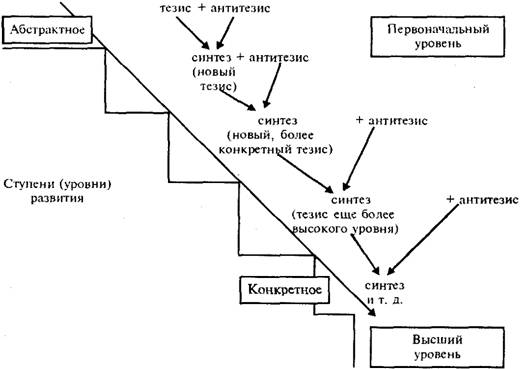 В качестве самого первого тезиса,- с которого начинается всеобщее развитие, Гегель выделяет тезис "бытие" (то есть то, что существует). Его антитезис — "небытие" ("абсолютное ничто"). Бытие и небытие дают синтез - "становление", который является новым тезисом. Далее развитие продолжается по восходящей линии по указанной схеме.По Гегелю, противоречие — не зло, а благо. Именно противоречия являются движущей силой прогресса. Без наличия противоречий, их единства и борьбы развитие невозможно. 4. В своих исследованиях Гегель стремится понять:• философию природы;• философию духа;• философию истории;• а значит, и их сущность.Природу (окружающий мир) Гегель понимает как инобытие идеи (то есть антитезис идеи, другую форму существования идеи). Дух, по Гегелю, имеет три разновидности:• субъективный дух;• объективный дух;• абсолютный дух.Субъективный дух — душа, сознание отдельного человека (так называемый "дух для себя").Объективный дух - следующая ступень духа, "дух общества в целом". Выражением объектов нового духа является право — данный свыше, изначально существующий как идея (поскольку свобода заложена в самом человеке) порядок взаимоотношений между людьми. Право — реализованная идея свободы. Другим наряду с правом выражением объективного духа являются нравственность, гражданское общество, государство.Абсолютный дух — высшее проявление духа, вечно действительная истина. Выражением Абсолютного духа являются:• искусство;• религия;• философия.Искусство — непосредственное отображение человеком абсолютной идеи. Среди людей, согласно Гегелю, "увидеть" и отобразить абсолютную идею могут лишь талантливые и гениальные люди, в силу этого они являются творцами искусства.Религия — антитезис искусства. Если искусство — абсолютная идея, "увиденная" гениальными людьми, то религия — абсолютная идея, открытая человеку Богом в виде откровения.Философия — синтез искусства и религии, высшая ступень развития и понимания абсолютной идеи. Это знание, данное Богом и в то же время понятое гениальными людьми — философами. Философия — полное раскрытие всех истин, познания Абсолютным духом самого себя ("мир, схваченный мыслью" — по Гегелю), соединение начала абсолютной идеи с ее концом, высшее знание.Согласно Гегелю предмет философии должен быть шире, чем это традиционно принято, и должен включать в себя:• философию природы;• антропологию;• психологию;• логику;• философию государства;• философию гражданского общества;• философию права;• философию истории;• диалектику — как истину всеобщих законов и принципов. История, по Гегелю, процесс самореализации Абсолютногодуха. Поскольку Абсолютный дух включает в себя идею свободы, вся история есть процесс завоевания человеком все большей и большей свободы. В этой связи Гегель делит всю историю человечества на три больших эры:• восточную;• антично-средневековую;• германскую.Восточная эра (эпоха Древнего Египта, Китая и т. д.) — такой период истории, когда в обществе осознает себя, пользуется свободой и всеми благами жизни лишь один человек — фараон, китайский император и т. д., а все остальные являются его рабами и слугами.Антично-средневековая эра - период, когда себя стала осознавать уже группа людей (глава государства, окружение, военачальники, аристократия, феодалы), однако основная масса подавлена и не свободна, зависит от "верхушки" и служит ей.Германская эра — современная Гегелю эпоха, когда себя осознают и свободны все.5. Можно также выделить следующие социально-политические взгляды Гегеля:• государство — форма существования Бога в мире (по своей силе и "возможностям" воплощенный Бог);• право - наличное бытие (воплощение) свободы;• общие интересы выше частных, и отдельный человек, его интересы могут быть принесены в жертву общему благу;• богатство и бедность естественны и неизбежны, это данная свыше реальность, с которой нужно мириться;• противоречия, конфликты в обществе - не зло, а благо, двигатель прогресса;• противоречия и конфликты между государствами, войны — двигатель прогресса во всемирно-историческом масштабе;• "вечный мир" приведет к загниванию и моральному разложению; регулярные войны, наоборот, очищают дух нации. Один из важнейших философских выводов Гегеля о бытии исознании в том, что противоречия между бытием (материей) и идеей (сознанием, разумом) не существует. Разум, сознание, идея обладает бытием, а бытие — сознанием. Все разумное действительно, а все действительное разумно.Контрольные вопросы:Понятие немецкой классической философии.Основные чертыГлавные направленияПервая антиномия - ОГРАНИЧЕННОСТЬ ПРОСТРАНСТВАПервая антиномия - ОГРАНИЧЕННОСТЬ ПРОСТРАНСТВАПервая антиномия - ОГРАНИЧЕННОСТЬ ПРОСТРАНСТВАПервая антиномия - ОГРАНИЧЕННОСТЬ ПРОСТРАНСТВАМир имеет начало во времени и ограничен в пространстве.Мир имеет начало во времени и ограничен в пространстве.Мир не имеет начала во времени и безграничен.Мир не имеет начала во времени и безграничен.Вторая антиномия - ПРОСТОЕ И СЛОЖНОЕВторая антиномия - ПРОСТОЕ И СЛОЖНОЕВторая антиномия - ПРОСТОЕ И СЛОЖНОЕСуществуют только простые элементы и то, что состоит из простых. .В мире нет ничего простого.В мире нет ничего простого.Третья антиномия - СВОБОДА И ПРИЧИННОСТЬТретья антиномия - СВОБОДА И ПРИЧИННОСТЬТретья антиномия - СВОБОДА И ПРИЧИННОСТЬСуществует не только причинность по законам природы, но и свобода.Свободы не существует. Все в мире совершается в силу строгой причинности по законам природы.Свободы не существует. Все в мире совершается в силу строгой причинности по законам природы.Четвертая антиномия - НАЛИЧИЕ БОГАЧетвертая антиномия - НАЛИЧИЕ БОГАЧетвертая антиномия - НАЛИЧИЕ БОГАЕсть Бог - безусловно необходимое существо, причина всего сущего.Бога нет. Нет никакого абсолютно необходимого существа - причины всего сущего.Бога нет. Нет никакого абсолютно необходимого существа - причины всего сущего.